Уважаемые родители (законные представители), информируем Вас о фактах ДТП с участием несовершеннолетних велосипедистов!07 сентября 2023 года водитель, 1996 года рождения, управляя автомашиной Митсубиси Лансер, двигаясь по ул. Оплеснина со стороны пр-та Космонавтов, на регулируемом перекрестке при повороте налево в сторону ул. 30 лет Октября, совершил наезд на препятствие, а затем наезд на велосипедиста. В результате ДТП пострадала: велосипедист, 2011 года рождения, получила ушиб в области левого коленного сустава. В момент ДТП световозвращающие элементы на одежде отсутствовали, находилась без сопровождения взрослых.08 сентября 2023 года водитель, 1975 года рождения, управляя автомашиной Рено, возле дома 7/10 по ул. Комсомольская площадь, совершил наезд на велосипедиста, пересекающего проезжую часть дороги по нерегулируемому пешеходному переходу. В результате ДТП пострадал: велосипедист, 2019 года рождения, получил ушиб мягких тканей левой ладони. В момент ДТП световозвращающие элементы на одежде присутствовали, находился на прогулке в сопровождении дедушки.08 сентября 2023 года водитель, 1963 года рождения, управляя автомашиной УАЗ-39623, двигаясь задним ходом с дворовой территории д. 2 по ул. Космонавтов, пгт. Ярега на проезжую часть, подъезжая к тротуару, совершил наезд на велосипедиста, который двигался по тротуару. В результате ДТП пострадал: велосипедист, 2018 года рождения, получил ссадины поясничной и ягодичной области. В момент ДТП находился на прогулке в сопровождении матери.Уважаемые родители (законные представители), повторяйте с детьми правила безопасности при езде на велосипеде!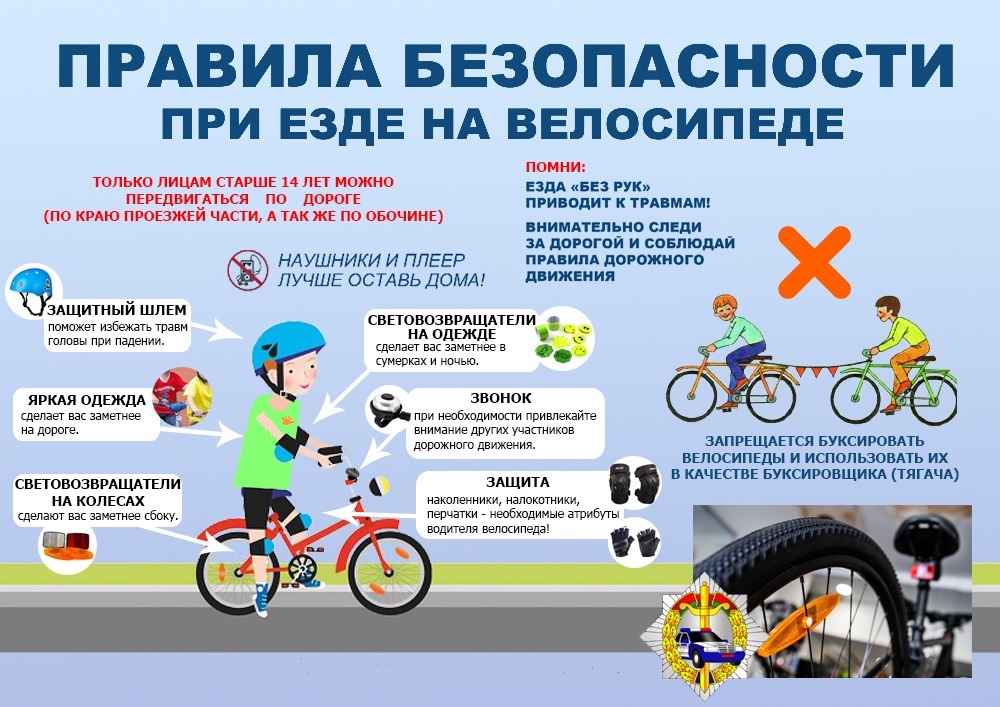 